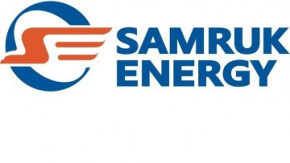 ОТЧЕТ АНАЛИЗ РЫНКА ЭЛЕКТРОЭНЕРГИИ И УГЛЯ КАЗАХСТАНАЯНВАРЬ-ФЕВРАЛЬ 2019 ГОДАДЕПАРТАМЕНТ «РАЗВИТИЕ РЫНКА»Март, 2019г.РАЗДЕЛ IПроизводство электрической энергии в ЕЭС КазахстанаПо данным Системного оператора электростанциями РК в январе-феврале 2019 года было выработано 18 871,1 млн. кВтч электроэнергии, что на 4,1% меньше аналогичного периода 2018 года. Рост выработки наблюдался лишь в Западной зоне ЕЭС Казахстана.млн. кВтчПроизводство электроэнергии по областям РКВ январе-феврале 2019 года по сравнению с аналогичным периодом 2018 года производство электроэнергии значительно увеличилось (рост 20% и выше) в Туркестанской области. В то же время, снижение производства электроэнергии (более 5%) наблюдалось в Алматинской, Жамбылской, Костанайской и Павлодарской областях. млн. кВтчПроизводство электроэнергии связанной генерациейЗа два месяца 2019 года производство электроэнергии связанной генерацией составило 9,43 млрд. кВтч, что на 0,05 млрд. кВтч ниже по сравнению с аналогичным периодом 2018 года (9,49 млрд. кВтч). Вместе с тем, по сравнению с двумя месяцами 2018 года доля связанной генерации незначительно увеличилась, и составила 50% от общего объема производства электроэнергии в РК. млн. кВтчОбъем производства электроэнергии энергопроизводящими организациями АО «Самрук-Энерго» за 2 месяца 2019 года составил 5,4 млрд. кВтч или снижение на 11,6% в сравнении с показателями аналогичного периода 2018 года.млн. кВтчПотребление электрической энергии в ЕЭС КазахстанаПотребление электрической энергии по зонам и областямПо данным Системного оператора, в январе-феврале 2019 года наблюдался рост в динамике потребления электрической энергии республики в сравнении с показателями января-февраля 2018 года. Так, в северной зоне республики потребление увеличилось на 1,3%, в западной зоне на 1,2%, а в южной зоне на 0,5%.млн. кВтчИтоги работы промышленности за 2 месяца 2019 года (экспресс-информация Комитета по статистике МНЭ РК)В январе-феврале 2019 года по сравнению с январем-февралем 2018 года индекс промышленного производства составил 102,7%. Увеличение объемов производства зафиксировано в 13 регионах республики, снижение наблюдалось в Карагандинской, Кызылординской, Западно-Казахстанской и Мангистауской областях.Изменение объемов промышленной продукции по регионамв % к соответствующему периоду предыдущего года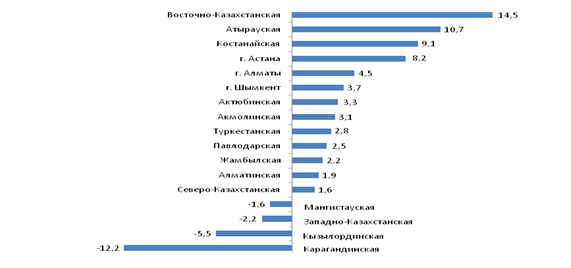 В Восточно-Казахстанской области возросла добыча медных, золотосодержащих руд и концентратов, увеличилось производство аффинированного золота, рафинированной меди и легковых автомобилей (114,5%).В Атырауской области из-за увеличения объемов добычи сырой нефти индекс промышленного производства составил 110,7%.В Костанайской области увеличилась добыча агломерированных железных руд и железорудных окатышей, возросло производство прутков и стержней из стали, золота в сплаве Доре и легковых автомобилей (109,1%).В г.Астана возросло производство товарного бетона, преформ и аффинированного золота (108,2%).В г.Алматы увеличилось производство обработанного молока, переработанного чая и кофе, пива, нелегированной стали и рафинированной меди (104,5%).В г.Шымкент возросло производство хлопкового масла, ковров, бензина, керосина, сжиженного пропана и бутана (103,7%).В	Актюбинской области увеличилась добыча сырой нефти, хромовых руд и концентратов, цинковых концентратов, возросло производство феррохрома и рельса из стали (103,3%).В Акмолинской области возросла добыча золотосодержащих концентратов, увеличилось производство золота в сплаве Доре, шариковых и роликовых подшипников (103,1%).В	Туркестанской области увеличилась добыча урановых руд, возросло производство трансформаторов, обработанного хлопка и электроэнергии (102,8%).В	Павлодарской области увеличилась добыча каменного угля, медных руд и концентратов, возросло производство дизельного топлива, топочного мазута и феррохрома (102,5%).В Жамбылской области возросла добыча медных руд и фосфатного сырья, увеличилось производство фосфора (102,2%).В Алматинской области увеличилось производство кондитерских изделий и шоколада, безалкогольных напитков и гипсокартона (101,9%).В Северо-Казахстанской области возросла добыча урановых руд, увеличилось производство нерафинированного рапсового и льняного масла и электроэнергии (101,6%).В Мангистауской области за счет снижения добычи сырой нефти индекс промышленного производства составил 98,4%.В Западно-Казахстанской области из-за снижения добычи газового конденсата индекс промышленного производства составил 97,8%.В Кызылординской области за счет снижения добычи сырой нефти индекс промышленного производства составил 94,5%.В Карагандинской области за счет уменьшения производства передельного чугуна, нелегированной стали, плоского проката и изолированного провода индекс промышленного производства составил 87,8%. (Источник: www.stat.gov.kz)Электропотребление крупными потребителями КазахстанаЗа январь-февраль 2019 года по отношению к аналогичному периоду 2018 года наблюдался рост потребления электроэнергии по всем крупным потребителям, за исключением АО «Арселор Миттал Темиртау», ТОО «Корпорация Казахмыс», РГП «Канал им. Сатпаева», ТОО «Таразский Металлургический завод» и ТОО «ТемиржолЭнерго». млн. кВтчЭлектропотребление потребителями связанной генерацииУгольДобыча энергетического угля в КазахстанеПо информации Комитета по статистике МНЭ РК, в Казахстане в период январь-февраль 2019 года добыто 19,4 млн. тонн каменного угля, что на 0,95% больше, чем за аналогичный период 2018 года (19,2 млн. тонн).тыс. тоннДобыча угля АО «Самрук-Энерго»В январе-феврале 2019 года ТОО «Богатырь Комир» добыто 8 499 тыс. тонн, что на 7,9% больше, чем за соответствующий период 2018 года (7 878 тыс. тонн).Реализация угля АО «Самрук-Энерго»В январе-феврале 2019 года реализовано 8 303 тыс. тонн, в т.ч.:- на внутренний рынок РК 6 822 тыс. тонн, что на 1,5% больше, чем за соответствующий период 2018 года (6 720 тыс. тонн);- на экспорт (РФ) – 1 481 млн. тонн, что на 35,8% больше, чем за соответствующий период 2018 года (1 090 тыс. тонн).тыс. тоннПо показателям за январь-февраль 2019 года по сравнению с аналогичным периодом 2018 года в Обществе наблюдается рост добычи (+7,9%) и реализации угля (+6,3%). Возобновляемые источники энергииОбъем производства электроэнергии объектами по использованию ВИЭ (СЭС, ВЭС, БГС, малые ГЭС, согласно Закону «О поддержке и использования ВИЭ») за 2 месяца 2019 года составил 187,3 млн. кВтч. В сравнении с показателями 2018 года (138,3 млн. кВтч) прирост составил 35,4%.млн. кВтчВ 2019г. наблюдается снижение производства электроэнергии крупными и малыми ГЭС по сравнению с аналогичным периодом 2018г., в то время как производство электроэнергии объектами ВЭС и СЭС выросло. Справочно: В январе введено 5 объектов ВИЭ (ВЭС Кербулак 1 - 4,5 МВт, Алматинская область; ВЭС Кербулак 2  - 4,5 МВт, Алматинская область; СЭС «Гульшат» КПМ Дельта – 40 МВт, Карагандинская область; ВЭС Ветроэнерготехнологии – 52,8 МВт, Мангистауская область; Биогазовая установка агрофирма «Курма» - 1,3 МВт, Карагандинская область. В феврале введена СЭС ТОО "Байкен-U".млн. кВтчВыработка электроэнергии объектами ВИЭ АО «Самрук-Энерго» (малые ГЭС, ВЭС, СЭС) за 2 месяца 2019 года составила 52,1 млн. кВтч или 27,8% от общего объема вырабатываемой объектами ВИЭ электроэнергии, что по сравнению с аналогичным периодом 2018 года выше на 6,8% (за 2 месяца 2018г. выработка ВИЭ Общества – 48,8 млн. кВтч, а доля ВИЭ Общества – 35,3%).Доля Общества в производстве «чистой» электроэнергии (крупные, малые ГЭС, ВЭС, СЭС) за 2 месяца 2019г. снизилась до 29,6% (445,8 млн. кВтч) в сравнении с аналогичным периодом 2018г. (31,6% или 465,5 млн. кВтч).Снижение показателей выработки электроэнергии ВИЭ Общества связано с повреждением главного редуктора ВЭУ №21 ТОО «ПВЭС» (вывод с 19.02.2018г.), снижением притока большого алматинского озера (БАО) на Каскаде малых ГЭС АО «АлЭС», а также увеличением объемов производства электроэнергии другими объектами ВИЭ вследствие ввода новых мощностей ВИЭ в РК.млн. кВтчЦентрализованные торги электроэнергией АО «КОРЭМ»Общие итоги торговПо результатам проведенных централизованных торгов электроэнергией в феврале 2019 года была заключена 141 сделка объемом 1 079 058 тыс. кВт*ч на общую сумму 6 252 545,7 тыс. тенге (без НДС) (включая, спот-торги в режиме «за день вперед» и торги на среднесрочный и долгосрочный периоды), в том числе: спот-торги в режиме «за день вперед» - было заключено 129 сделок в объеме 27 786 тыс. кВт*ч на общую сумму 188 648,1 тыс. тенге. Минимальная цена на спот-торгах в режиме «за день вперед» составила – 5,7 тг/кВт*ч (без НДС), максимальная цена – 7,31 тг/кВт*ч (без НДС); спот-торги «в течение операционных суток» - сделок заключено не было; торги электроэнергией на средне- и долгосрочный периоды - были заключены 12 сделок объемом 1 050 528 тыс. кВт*ч на общую сумму 6 063 897,6 тыс. тенге (без НДС). Минимальная цена по данному виду централизованных торгов составила 5,76 тг/кВт*ч (без НДС), максимальная – 7,2 тг/кВт*ч (без НДС). За аналогичный период 2018 года общий объем централизованных торгов составил 237 750 тыс. кВт*ч. Нижеприведенная таблица демонстрирует приведена динамику цен сделок, заключенных на централизованных торгах в феврале 2018-2019 год.Динамика цен, сложившихся по итогам централизованных торговв феврале 2018-2019 гг.Итоги спот-торгов в режиме «за день вперед»По итогам проведенных спот-торгов в режиме «за день вперед» в феврале 2019 года было заключено 129 сделок объемом 27 786 тыс. кВт*ч, минимальная клиринговая цена составила – 5,7 тг/кВт*ч (без НДС), а максимальная – 7,31 тг/кВт*ч (без НДС). В нижеприведенной таблице представлены итоговые результаты спот-торгов в режиме «за день вперед» за февраль 2019 года.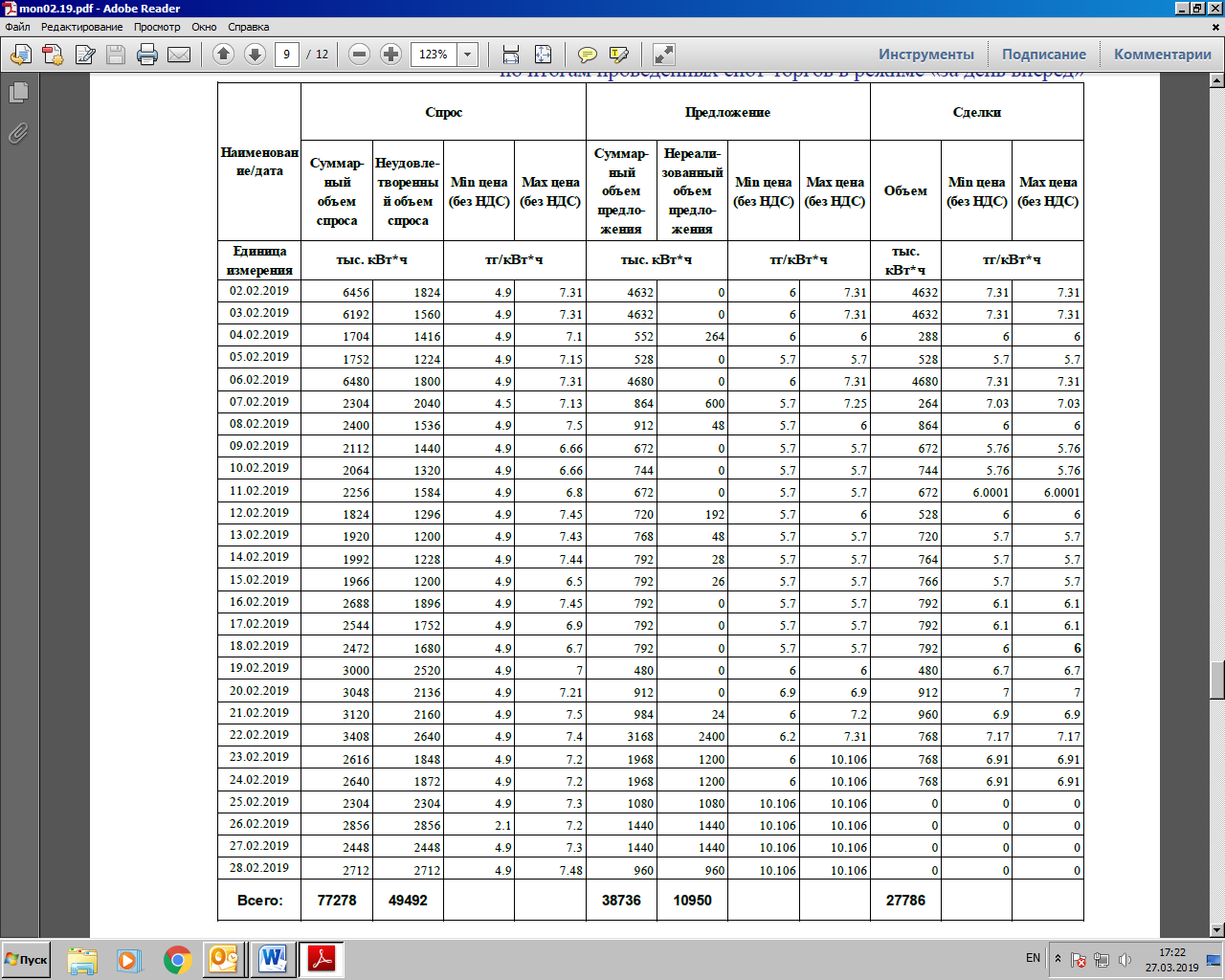 Из таблицы видно, что суммарный объем спроса составил 77 278 тыс. кВт*ч., при этом суммарный объем предложения составил 38 736 тыс. кВт*ч. Неудовлетворенный объем спроса в феврале 2019 года составил 49 492 тыс.кВт*ч, а неудовлетворенный объем предложения 10 950 тыс.кВт*ч. В процессе спот-торгов в торговую систему всего было принято заявок в количестве -433, из них 350 заявок от покупателей и 83 заявки от продавцов.Итоги спот-торгов «в течение операционных суток»По итогам проведенных торгов в феврале 2019 года сделок заключено не было. По итогам проведенных торгов в феврале 2018 года было заключено 1311 сделок в объеме 7 939 тыс. кВт*ч. Минимальная цена на спот-торгах «в течение операционных суток» составила 4,5 тг/кВт*ч (без НДС), а максимальная цена – 7,5 тг/кВт*ч (без НДС). Итоги торгов на средне- и долгосрочный периодВ феврале 2019 года по итогам торгов на средне- и долгосрочный периоды были заключены 12 сделок объемом 1 050 528 тыс. кВт*ч на общую сумму 6 063 897,6 тыс. тенге, максимальная цена составила 7,2 тг/кВт*ч (без НДС), минимальная цена составила 5,76 тг/кВт*ч (без НДС). Данные сделки были заключены с поставкой на март месяц. Заключены 18 сделок объемом 229 440 тыс. кВт*ч. Минимальная цена по данному виду централизованных торгов составила 7 тг/кВт*ч (без НДС), максимальная – 9,5 тг/кВт*ч (без НДС).Экспорт-импорт электрической энергии В январе-феврале 2019 года основным направлением экспорта-импорта электроэнергии РК стала РФ (экспорт в РФ – 185,5 млн. кВтч, импорт из РФ – 223,7 млн. кВтч). АО «KEGOC» – 176,7 млн. кВтч в целях балансирования производства-потребления электроэнергии. Импорт электроэнергии из РФ за отчетный период в объеме 181,0 млн. кВтч осуществлялся в целях балансирования производства-потребления электроэнергии.млн. кВтчРАЗДЕЛ IIСтатус формирования Общего электроэнергетического рынка Евразийского экономического союзаС июля 2018г. по июль 2019г. планируется заключение международного договора в рамках ЕАЭС о формировании ОЭР и не позднее 1 июля 2019 года вступление в силу.На заседаниях Подкомитета по формированию ОЭР ЕАЭС Консультативного комитета по электроэнергетике при Коллегии ЕЭК проводится работа по разработке и согласованию странами-участницами ЕАЭС правил функционирования ОЭР ЕАЭС. 18.01.2019г., 13-14.03.2019г. проведены совещания уполномоченных представителей государств-членов ЕАЭС по вопросу согласования проекта Протокола по внесению в Договор о ЕАЭС и проекта Правил взаимной торговли. На данный момент имеются ряд спорных вопросов в части формулировок норм.Статус формирования Электроэнергетического рынка СНГС 1992 года проведено 53 заседания Электроэнергетического Совета Содружества Независимых Государств (далее – ЭЭС СНГ). Решением ЭЭС СНГ (Протокол №50 от 21.10.2016г.) утвержден Сводный план-график формирования общего электроэнергетического рынка государств-участников СНГ. Статус реализации проекта CASA-1000Описание проектаПроект CASA-1000 является первым шагом на пути к созданию регионального рынка электроэнергии Центральной и Южной Азии (CASAREM), используя значительные энергетические ресурсы Центральной Азии, чтобы способствовать снижению дефицита энергии в Южной Азии на взаимовыгодной основе.Начать поставки электроэнергии по проекту CASA-1000 планируется в 2021 году. Предполагается, что пропускная способность ЛЭП составит порядка 6 млрд. кВтч в год.Процесс финансирования проекта управляется Всемирным банком.Проект разделен на два основных пакета: строительство линий электропередачи в Кыргызстане, Таджикистане, Афганистане и Пакистане;строительство двух-терминальных преобразовательных подстанций постоянного тока высокого напряжения (ПТВН) в Пакистане и Таджикистане.Тендерные процедуры по первому пакету завершены, ведется работа по определению победителя тендера на поставку и установку линий электропередачи и расширение соответствующих ячеек в Таджикистане и Кыргызстане. Срок строительства после подписания контракта – 42 месяца (2021г).Обзор СМИ в странах СНГ(по информации с сайта Исполнительного комитета ЭЭС СНГ)Российская Федерация«РусГидро» установлен исторический рекорд по выработке электроэнергии (01.02.2019г)По итогам минувшего года выработка электроэнергии электростанциями ГК «РусГидро» с учетом Богучанской ГЭС выросла на 2,8% в сравнении с 2017 годом и достигла рекорда в 144,2 млрд кВт/ч. При этом, по информации Системного оператора ЕЭС, выработка электроэнергии суммарно по Российской Федерации за 2018 год увеличилась на 1,7%, а потребление – на 1,6%.Доля электроэнергии, производимой «РусГидро» в выработке электроэнергии всей страны составила 13,2%. В сообщении отмечено, что выработка электроэнергии энергокомпании увеличивается уже 4-й год подряд.Пресс-службой подчеркнуто, что такие высокие производственные результаты компании достигнуты благодаря эффективному планированию водно-энергетических режимов ГЭС в условиях повышенной водности в водохранилищах ГЭС Волжско-Камского каскада и Сибири, спросом на электроэнергию «РусГидро», а также связанным с повышением энергопотребления в ДФО.Российские ВИЭ пойдут на биржу (05.02.2019г)Специалисты российского Минэкономики выступили с инициативой об отборе проектов ВИЭ в случае пролонгации поддержки их государством после 2024-го года в рамках одноставочного тарифа (сюда входят доходности, а также CAPEX и OPEX), ежегодно опуская его «потолок» от значения, зафиксированного на последних конкурсах. В минувшем 2018-м отбор приблизил цены на создание ВИЭ на территории России к глобальным бенчмаркам. Соответствующим отечественным ведомствам направили накануне проект доклада, который содержит в себе детальную схему.В течение периода до 2024 года будет действовать поддержка посредством договоров, предусматривающих поставки мощностей (ДПМ): по итогам конкурса победу одерживал тот инвестор, который по максимуму опустил CAPEX, а объем затрат возвращался из повышенных размеров платежей энергетического рынка за 15 лет.Специалисты Минэкономики РФ полагают, что понижение общей стоимости создания ВИЭ успешно обеспечит предназначенному для зеленой энергетики оборудованию высокую степень конкурентоспособности. Выиграет от этого в конечном итоге экспорт, акцентируют внимание в экономическом ведомстве.Говоря об иных источниках поддержки, эксперты называют рынки капитала, указывая в том числе и на так называемые «зеленые» облигации. В министерстве упомянули также о секторе инвестиций и инноваций, функционирующем на МосБирже. Высокотехнологичные российские предприятия и компании поддерживают здесь посредством льгот налогового характера для инвесторов в акции, а также с помощью допуска в указанные бумаги финансов, принадлежащих отечественным НПФ. При вложении инвестиций в реализацию проектов, связанных с ВИЭ, можно рассчитывать на получение синдицированных кредитов на 20-летний период. Специалисты пояснили: речь идет здесь об инвестиционных проектах на сумму от трех миллиардов рублей в рамках действия фабрики по проектному финансированию.Минэнерго России о ходе создания энергокоридора с Азербайджаном и Ираном (25.02.2019г)В настоящее время Россия, Азербайджан и Иран на уровне экспертов энергетических компаний обсуждают технические условия создания энергетического коридора.Об этом сказал в эксклюзивном интервью заместитель министра энергетики России А. Яновский.Как отметил заместитель министра энергетики России А. Яновский, по результатам обсуждений, стороны определят экономическую эффективность функционирования этого энергетического моста и примут решение о целесообразности запуска проекта.В случае принятия решения о реализации проекта, создание энергетического моста позволит обеспечить страны электроэнергией в периоды её дефицита в энергосистемах государств.Отметим, что в прошлом году Азербайджан, Россия и Иран создали рабочую группу по обсуждению вопроса объединения энергосистем трех стран.Рабочая группа состоит из 18 человек (по шесть человек от каждой страны). Группа должна подготовить технические задания технико-экономического обоснования объединения электроэнергетических систем трех стран и проект соглашения о совместной разработке технико-экономического обоснования.Ранее, в 2015 году, Азербайджан и Иран подписывали меморандум взаимопонимания об обмене электроэнергией.Правительство РФ оценивает инвестиции в модернизацию и строительство ТЭС к 2025 году на уровне 157 млрд. рублей (12.02.2019г)Объем инвестиций, привлеченных в строительство и модернизацию тепловых электростанций до конца 2024 г. должен быть обеспечен в размере 156,9 млрд. руб. До конца 2022 г. объем инвестиций в строительство и модернизацию объектов тепловой генерации с применением нового механизма конкурсного отбора инвестиционных проектов на базе долгосрочного рынка мощности должен составить 111,6 млрд. руб.В конце января правительство РФ одобрило подготовленную Минэнерго РФ программу модернизации тепловых мощностей, устанавливающую правила привлечения инвестиций в реконструкцию изношенного оборудования на станциях. Планируется, что первые проекты суммарной мощностью 11 ГВт для включения в новую программу будут отобраны весной, их ввод должен состояться в 2022−2024 гг. Всего в рамках программы модернизации энергомощностей планируется в течение 10 лет привлечь 1,9 трлн. руб. частных инвестиций в обновление тепловой генерации суммарной мощностью 41 ГВт.Проект энергокоридора из РФ в Иран через Грузию и Армению презентуют до конца года (11.02.2019г)Презентация энергокоридора Россия - Грузия - Армения - Иран состоится до конца 2019 года, сообщил заместитель министра энергетики РФ А. Яновский.«По четырехстороннему проекту подготовлено исследование - по заказу грузинской стороны - возможности объединения энергокоридоров, даны замечания всех сторон, и должно состоятся очередное заседание рабочей группы в этом году, где будет презентован этот проект», - сказал Яновский, не уточнив сроки проведения заседания.Как сообщалось ранее, сейчас обсуждаются два проекта энергокоридоров между Россией и Ираном, один из которых идет через Грузию и Армению, другой - через Азербайджан. В Минэнерго РФ сообщали, что первые пробные поставки российской электроэнергии в Иран через Азербайджан могут начаться уже в 2019 году.УзбекистанСтало известно, когда в Узбекистане начнется строительство первой АЭС(10.02.2019г)Президент Узбекистана Ш. Мирзиёев подписал концепцию развития атомной энергетики, согласно которой строительство первой АЭС на территории республики пройдет в три этапа.  К строительству первой атомной электростанции (АЭС) в Узбекистане приступят не раньше 2022 года, сообщает пресс-служба Министерства юстиций республики. Соответствующую концепцию развития атомной энергетики Узбекистана до 2029 года подписал глава государства Ш. Мирзиёев.Согласно опубликованному документу, строительство АЭС в республике будет идти в три этапа. Так, к 2020 году будет определено место для возведения электростанции, в период с 2020 по 2021 года специалисты займутся разработкой технико-экономического обоснования проекта, непосредственное строительство объекта начнется в 2022 году. Работы должны завершиться в 2029 году.
В концепции также указано, что до конца 2019 года будет подготовлено соглашение по привлечению кредита Правительства России. Планируется, что после введения в эксплуатацию двух энергоблоков мощностью 2,4 гигаватта, АЭС каждый год будет вырабатывать почти 19 миллиардов киловатт в час. Определены задачи по дальнейшему реформированию электроэнергетики Республики Узбекистан (22.02.2019г)Президент Республики Узбекистан Ш. Мирзиёев 20 февраля провел совещание по вопросам реализации инвестиционных проектов в электроэнергетике и дальнейшего развития отрасли.В связи с этим постановлением Президента организовано Министерство энергетики Республики Узбекистан. Ему предоставлены широкие полномочия по устранению проблем в электроэнергетике и нефтегазовой сфере, устойчивому снабжению отраслей экономики и населения топливно-энергетическими ресурсами.В Инвестиционную программу на 2019 год включены 33 проекта общей стоимостью 8,1 млрд. долларов. В этом году намечено освоить почти 620 млн. долларов и реализовать 7 крупных проектов.Президент дал поручения по качественной реализации указанных инвестиционных проектов, устранению имеющихся недостатков.К примеру, нарушены сроки реализации проектов с участием международных финансовых институтов – «Прокладка 220-кВ электролинии от Тахиаташской тепловой электростанции до пункта Хорезм-Саримой», «Модернизация подстанций высокого напряжения», «Строительство Туракурганской тепловой электростанции». В связи с этим перед Министерством энергетики и АО «Узбекэнерго» поставлена задача полностью освоить средства международных финансовых организаций, реализовать проекты в установленные сроки и сократить издержки.Глава государства определил важные направления работы в этой отрасли. В частности, отмечалось наличие больших возможностей для развития альтернативной энергетики на основе государственно-частного партнерства, привлечения иностранных инвестиций к подобным проектам.В настоящее время в стране совместно с компанией «Йилдирим груп» Турции, фондом «Маздар» Объединенных Арабских Эмиратов и Международной финансовой корпорацией ведется работа над строительством солнечных и ветряных электростанций.Кабинету Министров, Министерству энергетики, АО «Узбекэнерго» поручено изыскать зарубежных партнеров для 13 перспективных проектов общей стоимостью 2,5 млрд. долларов и разработать адресную «дорожную карту» по привлечению прямых инвестиций. Отмечалась необходимость внедрения государственно-частного партнерства в отрасль, определения порядка и тарифов закупки электроэнергии у частных производителей для широкого привлечения прямых инвестиций.Постановлением Президента Республики Узбекистан от 1 февраля текущего года предусмотрена разработка проекта постановления о реорганизации АО «Узбекэнерго». Глава государства отметил необходимость четкого разграничения в данном постановлении функций предприятий-производителей, поставщиков и распределителей электроэнергии, внедрения в отрасль рыночных отношений, в частности механизмов государственно-частного партнерства.В Узбекистане учреждено Министерство энергетики (06.02.2019г)С целью преодоления ряда системных проблем в организации государственного управления в сфере энергетики в Узбекистане указом главы государства создано Министерство энергетики.Одними из задач и полномочий нового министерства являются: разработка и реализация единой государственной политики в топливно-энергетической отрасли; осуществление государственного регулирования за производством, передачей, распределением и потреблением электрической и тепловой энергии; осуществление единого нормативно-правового и технического регулирования сферы энергетики в республике.Помимо этого, задачами министерства также являются: создание и развитие сбалансированной системы стратегического планирования и развития топливно-энергетического комплекса; координацию реализации инвестиционных проектов в топливно-энергетической отрасли; содействие внедрению современных методов корпоративного управления в сфере энергетики; стимулирование внедрения в производственные процессы организаций нефтегазовой и электроэнергетической отраслей инновационных технологий; организацию системной работы по подготовке, повышению квалификации и переподготовке инженерно-технических и управленческих кадров в сфере энергетики.В состав нового министерства переданы Агентство по развитию атомной энергетики, Государственная инспекция по контролю над использованием нефтепродуктов и газа с последующим ее преобразованием в Инспекцию по контролю над использованием нефтепродуктов и газа.Кроме того, в состав Минэнерго войдет Государственная инспекция по надзору в электроэнергетике с последующим ее преобразованием в Инспекцию по контролю в электроэнергетике.Главой Министерства энергетики Узбекистана назначен А. Султанов. «Узбекэнерго» реализует в этом году 14 инвестпроектов на 4,4 млрд. долларов (18.02.2019г)Самые крупные проекты - строительство газотурбинных установок, линий электропередач, модернизация низковольтных сетей.В 2019 году в области электроэнергетики намечена реализация 14 инвестиционных проектов общей стоимостью 4,4 млрд. долларов.В частности, продолжится строительство новой линии электропередач на 500 кВ «Сурхан - Пули - Хумри», начатое в прошлом году.Узбекистан поставляет электроэнергию в Афганистан с 2002 года. В прошлом году объемы поставок выросли до 2,5 млрд. кВтч. Строительство новой линии позволит обеспечить электроэнергией Кабул, Мазари-Шариф, Хайратон. С завершением проекта ожидается увеличение экспорта электрической энергии до 8 млрд. кВтч в Афганистан, а в перспективе и в Пакистан.Кроме того, в этом году продолжится работа над расширением Навоийской ТЭС со строительством второй парогазовой установки, строительством Туракурганской ТЭС, двух парогазовых установок мощностью по 230−280 МВт на Тахиаташской ТЭС.Ежегодно предприятия, входящие в «Узбекэнерго», производят порядка 60 млрд. кВтч электроэнергии. До 2030 года этот показатель планируется увеличить до 117 млрд. кВтч и при этом снизить потери при передаче и распределении электроэнергии до 5-7%.В этих целях «Узбекэнерго» сотрудничает с группой Всемирного банка, Азиатским банком развития, Европейским банком реконструкции и развития, Международной финансовой корпорацией. Эксперты международных компаний участвуют в разработке генерального плана долгосрочного развития электроэнергетики с учетом увеличения доли альтернативных источников энергии.В частности, при участии Международной финансовой корпорации в этом году в Навоийской области начнется реализация пилотного проекта по строительству фотоэлектрической станции (ФЭС) мощностью 100 МВт.Ранее сообщалось, что международный тендер планируется объявить в марте 2019 года, в августе - подписать соглашение с инвестором.Беларусь15 февраля в Минске состоялось заседания Совета ГПО «Белэнерго» по итогам работы организаций объединения за 2018 год (20.02.2019г)Потребление электроэнергии в республике в 2018 году составило 37,8 млрд. кВтч, выработка электроэнергии энергоисточниками ГПО «Белэнерго» составила 34,8 млрд. кВтч, что на 14,8% выше уровня 2017 года, отпуск тепловой энергии – 35,4 млн. Гкал, что составляет 102,1 % к соответствующему периоду 2017 года. Подведены итоги реализации инвестиционных проектов отраслевой программы развития электроэнергетики. В 2018 году завершены:- проект «Строительство АЭС в Республике Беларусь. Выдача мощности и связь с энергосистемой»;- реконструкция ПС-220 кВ «Столбцы» с переводом на напряжение 330 кВ и строительством ВЛ 330 кВ «Столбцы-Барановичи» (1-я и 2-я очереди строительства);- реконструкция ПС-330 кВ «Минск-Северная» (3 ПК 1-й очереди строительства, 1 ПК 2-й очереди строительства);- реконструкция ПС 110/35/10 кВ «Ивацевичи» Брестской области;- строительство кабельных линий 110 кВ «ТЭЦ-3 – ПС Подлесная»;- строительство и реконструкция тепловых сетей протяженностью 134,8 км.АзербайджанЗавершается реконструкция воздушной ЛЭП между Азербайджаном и Грузией (19.02.2019г)ОАО «Азерэнержи», в соответствии с «Планом реабилитации», ведет работу по комплексной реконструкции и восстановлению на значимых линиях электропередач высокого напряжения.Часть работы на линиях электропередач высокого напряжения завершена, большая часть работ все еще продолжается.Параллельно ускоренно продолжается работа по реализации проекта реконструкции воздушной линии электропередачи международного значения Агстафа-Гардабани напряжением в 330 киловольт, которая будет проходить между Азербайджаном и Грузией.Также сообщается, что в сентябре прошлого года была завершена работа по реконструкции третьей воздушной линии электропередачи «Имишли» напряжением в 330 киловольт, на первой и второй линиях электропередачи напряжением в 220 киловольт «Забрат», на второй ЛЭП «Гекчай» в 110 киловольт, на первой и второй линии «Кимьячылар», на первой, второй, третьей и четвертой линиях «8-ой километр» и на первой линии «Ахмедли».В Азербайджане будет осуществлена коренная реконструкция цифровой системы управления энергосистемой (18.02.2019г)Для укрепления надежности и безопасности ОАО «Азерэнержи» начался второй этап реконструкции Центра диспетчерского управления энергосистемой SCADA, предусматривающий создание цифровой системы управления.Обновленная система SCADA в еще большей мере охватывает все компоненты энергетического объекта, предусматривает современное управление и полную автоматизацию. Используемая ныне система SCADA охватывает 45 объектов энергетики. В рамках второго этапа реализации проекта SCADA планируется охватить этой системой 30 электростанций и примерно 150 подстанций. Возможности новой системы будут обширными, в том числе будет предусмотрена возможность подключения независимых энергопроизводителей. В то же время, новая система приведет к производству и передаче электроэнергии на уровне современных технологий. А это, с учетом потерь в передаче и топливных затрат на станциях, будет способствовать оптимизации режимов энергосистемы и минимизации затрат.Кроме того, обладая надежным заслоном против кибератак, система будет оказывать непосредственную техническую поддержку для обмена информацией с используемыми в соседних странах системами SCADA, а также для обеспечения операций по импорту и экспорту электроэнергии на самом высоком уровне.В настоящий момент с участием иностранной консалтинговой компании разрабатывается техническая спецификация. В марте будет проведен тендер с участием иностранных компаний.Отметим, что первая фаза проекта SCADA была реализована в Азербайджане в 2005-2011 годах. Но в связи с очень быстрым развитием цифровых технологий в настоящий момент определенные компоненты этой системы не поддерживаются компаниями производителями и выведены из производства и эксплуатации. Это в свою очередь создало определенные проблемы для действующей в Азербайджане системы SCADA. Одной из причин, обуславливающих реконструкцию, являются недостатки, установленные во время аудита компании производителя в прошлом году. С другой стороны для достижения целей, поставленных Президентом Азербайджана в связи с произошедшей в июле прошлого года системной аварией в энергосистеме страны, руководство «Азерэнержи» считает крайне важным осуществление реконструкции Центра диспетчерского управления энергосистемой ОАО «Азерэнержи».ТаджикистанНа достройку Рогуна в этом году направят 222 млн. долларов из бюджета (18.02.2019г)Бюджетное финансирование Рогунского проекта в этом году сокращается на 1,3 млрд. сомони (около 140 млн. долларов).На достройку Рогунской ГЭС в этом году планируется направить 2,1 млрд. сомони (более 222 млн. долларов) бюджетных средств, сообщил министр финансов Таджикистана Ф. Каххорзода.По его словам, ведутся также работы по привлечению льготных ресурсов международных финансовых институтов для возведения станции. Министр отметил, что в прошлом году финансирование Рогунского проекта за счет всех источников было осуществлено в размере 4,7 млрд. сомони.В частности, подчеркнул он, 3,4 млрд. сомони было направлено из бюджета страны, а оставшаяся сумма – привлеченные средства за счет размещения евробондов на международных финансовых рынках.Глава Минфина подчеркнул, что в течение первой половины этого года планируется ввести в эксплуатацию второй агрегат ГЭС.Президент Таджикистана Э. Рахмон во время последнего обращения к парламенту страны отметил, что с начала строительства Рогунской ГЭС из всех источников финансирования освоено 24 млрд. сомони. Он отметил, что в 2019 году на эти целы будет направлено 4 млрд. сомони, что позволит запустить второй гидроагрегат станции.Первый агрегат Рогунской ГЭС был введен в эксплуатацию 16 ноября прошлого года. На первых порах (с учетом уровня воды в водохранилище) агрегат работает в среднем на мощности 100 МВт.До конца прошлого года этот агрегат выработал более 90 млн. кВтч электроэнергии.В целом строительство Рогунской ГЭС планируется завершить к 2033 году, когда высота плотины будет доведена до проектных 335 метров.Рогун за 45 суток произвел электроэнергии в 3 раза больше, чем все малые ГЭС Республики Таджикистан за год (01.02.2019г)Первый гидроагрегат Рогунской ГЭС за полтора месяца работы произвел в три раза больше электроэнергии, чем все существующие в Республике Таджикистан малые ГЭС за весь 2018 год. В Таджикистане действуют 286 малых ГЭС совокупной мощностью 26,7 МВт. Этими станциями в прошлом году произведено чуть более 33 млн. кВтч электроэнергии, сообщает министерство энергетики и водных ресурсов РТ.Первый же агрегат Рогунской ГЭС, запуск которого состоялся 16 ноября прошлого года, до 1 января 2019 года произвел 90,3 млн. кВтч электричества.В целом, по данным Минэнерго, в прошлом году в Таджикистане произведен рекордный за всю историю республики  объем электроэнергии: более 19,7 млрд. кВтч.Выпуск электричества подведомственными «Барки точик» предприятиями в 2018 году составил более 16,2 млрд. кВтч, Сангтудинской ГЭС-1 – около 2,4 млрд. кВтч, ГЭС «Сангтуда-2» - 826,4 млн. кВтч, станциями компании «Памир Энерджи» - 184 млн. кВтч.Стоимость таджикской электроэнергии для Узбекистана могут повысить (18.02.2019г)Электроэнергетические компании Таджикистана и Узбекистана ведут переговоры относительно поставок таджикской электроэнергии в наступающем весенне-летнем периоде.По словам главы «Барки точик» М. Исмоилзода таджикская сторона предлагает за свою электроэнергию в этом году более высокий по сравнению с прошлым годом тариф.Отметим, что в прошлом году Узбекистан платил Таджикистану за каждый киловатт электроэнергии 2 цента. При этом средний тариф в самом Таджикистане составлял 17 дирамов (1,8 цент), а себестоимость таджикской электроэнергии 16 дирамов (1,7 цент).В нынешнем году планируется поставить в соседнюю страну порядка 1,6 млрд. кВтч  электроэнергии, что почти на 200 млн. кВтч больше по сравнению с прошлогодним объемом.В 2018 году, согласно данным «Барки точик», в Узбекистан было экспортировано 1 480 млн. кВтч  электроэнергии.Таджикистан восстановил поставки электричества в Узбекистан в апреле прошлого года после девятилетнего перерыва.ЗонаТип генерацииянварь-февральянварь-февральΔ, %ЗонаТип генерации2018г2019гΔ, %КазахстанВсего 19682,418871,1-4,1%КазахстанТЭС16563,515727,4-5,0%КазахстанГТЭС1646,31636,9-0,6%КазахстанГЭС14021389,5-0,9%КазахстанВЭС60,29354,5%КазахстанСЭС10,423,7127,9%КазахстанБГУ 00,6СевернаяВсего15026,414268,9-5,0%СевернаяТЭС13504,312732,5-5,7%СевернаяГТЭС561,2557,3-0,7%СевернаяГЭС933,1941,50,9%СевернаяВЭС27,831,312,6%СевернаяСЭС05,7СевернаяБГУ 00,6ЮжнаяВсего22982204,6-4,1%ЮжнаяТЭС1748,41664-4,8%ЮжнаяГТЭС37,938,20,8%ЮжнаяГЭС468,9448-4,5%ЮжнаяВЭС32,436,713,3%ЮжнаяСЭС10,417,770,2%ЗападнаяВсего23582397,61,7%ЗападнаяТЭС1310,81330,91,5%ЗападнаяГТЭС1047,21041,4-0,6%ЗападнаяВЭС025ЗападнаяСЭС00,3№ п/пОбластьянварь-февральянварь-февральΔ, %№ п/пОбласть2018г2019гΔ, %1Акмолинская820,9834,21,6%2Актюбинская719,0716,7-0,3%3Алматинская1442,61349,5-6,5%4Атырауская944,31027,58,8%5Восточно-Казахстанская1421,11508,76,2%6Жамбылская569,3501,5-11,9%7Западно-Казахстанская422,8421,5-0,3%8Карагандинская2768,22774,50,2%9Костанайская195,2177,1-9,3%10Кызылординская88,493,76,0%11Мангистауская990,9948,6-4,3%12Павлодарская8527,47623,4-10,6%13Северо-Казахстанская574,6634,310,4%14Туркестанская197,7259,931,5%Итого по РК19 682,418 871,1-4,1%№Наименование2018гянв.-фев.2019г янв.-фев.Δ 2019/2018ггΔ 2019/2018гг№Наименование2018гянв.-фев.2019г янв.-фев. млн. кВтч%1ERG3 533,33 465,2-68,1-1,9%2ТОО «Казахмыс Энерджи»1 138,11 248,9110,8 9,7%3ТОО «Казцинк»456,5453,8-2,7 -0,6%4АО «Арселлор Миттал»470,4372,7-97,7 -20,8%5ТОО «ККС» 1 197,51 256,759,2 4,9%6ЦАЭК1 308,71 305,9-2,8 -0,2%7АО «Жамбылская ГРЭС»475,9414,5-61,4 -12,9%8Нефтегазовые предприятия904,7916,011,3 1,2%ИТОГО9 485,19 433,7-51,4-0,5%№Наименование2018г2018г2019г 2019г Δ 2018/2019ггΔ 2018/2019гг№Наименованиеянв.-фев.доля в РК, %янв.-фев.доля в РК, % млн. кВтч%АО «Самрук-Энерго»6 117,431,1%5 407,728,7%-709,6-11,6%1 АО «АлЭС»1 222,56,2%1 130,36,0%-92,2-7,5%2ТОО «Экибастузская ГРЭС-1»3 538,418,0%2 815,414,9%-722,9-20,4%3 АО «Экибастузская ГРЭС-2»1 092,45,5%1 177,36,2%85,07,8%4 АО «Шардаринская ГЭС»66,00,3%94,00,5%28,042,5%5АО «Мойнакская ГЭС»170,40,9%159,70,8%-10,7-6,3%6ТОО «Samruk-Green Energy»0,30,002%0,40,002%0,025,7%7ТОО «Первая ветровая электрическая станция»27,40,1%30,60,2%3,211,6%№Наименованиеянв.- фев. 2018гянв.- фев. 2019г Δ, 
млн. кВтчΔ, %IКазахстан18 700,918 909208,11,1%1Северная зона12 216,912 373,8156,91,3%2Западная зона 2 383,52 413,329,81,2%3Южная зона4 100,54 12221,50,5%в т.ч. по областям1Восточно-Казахстанская 1 617,61 686,468,84,3%2Карагандинская 3 124,43 125,51,10,0%3Акмолинская 1 805,81 814,68,80,5%4Северо-Казахстанская338,9344,15,21,5%5Костанайская 876,7888,611,91,4%6Павлодарская 3 341,13 393,352,21,6%7Атырауская 1 057,51 128,370,86,7%8Мангистауская 951,5908,3-43,2-4,5%9Актюбинская 1 112,31 121,390,8%10Западно-Казахстанская 374,5376,72,20,6%11Алматинская 2 146,32 100,2-46,1-2,1%12Туркестанская863,5878,414,91,7%13Жамбылская 759,9812,452,56,9%14Кызылординская 330,93310,10,1%№ п/пПотребительянварь-февральянварь-февральянварь-февраль№ п/пПотребитель2018г2019гΔ, %1АО «Арселор Миттал Темиртау»731,2590,4 -19%2АО АЗФ (Аксуйский) «ТНК Казхром»881,6953,2 8%3ТОО «Kazakhmys Smelting» 180,1199,1 11%4ТОО «Казцинк»446,4485,6 9%5АО «Соколовско-Сарбайское ГПО»297,7308,8 4%6ТОО «Корпорация Казахмыс» 216,8207,9 -4%7АО АЗФ (Актюбинский) «ТНК Казхром»500,1499,9 0%8РГП «Канал им. Сатпаева»24,016,0 -33%9ТОО «Казфосфат»332,1408,4 23%10АО «НДФЗ» (входит в структуру ТОО Казфосфат)277,1365,0 32%11ТОО «Таразский Металлургический завод»38,127,8 -27%12АО «Усть-Каменогорский титано-магниевый комбинат»80,5131,9 64%13ТОО «Тенгизшевройл»316,5320,3 1%14АО «ПАЗ» (Павлодарский алюминиевый завод)157,2154,2 -2%15АО «КЭЗ» (Казахстанский электролизный завод)603,9618,8 2%16ТОО «ТемиржолЭнерго»471,5297,9 -37%17АО «KEGOC»906,2954,2 5%ИтогоИтого6 183,86 174,4 -0,15%№ п/пОбластьЯнварь-февральЯнварь-февральΔ, %№ п/пОбласть2018 год2019 годΔ, %1Павлодарская12 153,312 812,8105%2Карагандинская5 529,65 046,291%3Восточно-Казахстанская1 476,21 446,698%Всего по РК19 174,919 357,5101%№ п/пОбластьОбъем реализации, тыс. тоннОбъем реализации, тыс. тоннΔ, % № п/пОбластьянв.- фев. 2018гянв.- фев. 2019гΔ, % 1Всего на внутренний рынок РК6 7206 822101,5%2Всего на экспорт в РФ1 0901 481135,8%№Наименование2018г2018г2019г2019гОтклонение 2019/2018гг,Отклонение 2019/2018гг,№Наименованиеянварь-февральдоля в РК, %январь-февральдоля в РК, % млн. кВтч%Всего выработка в РК19682,4100%18871,1100,0%-811,3-4,1%IВсего ВИЭ в РК, в т.ч. по зонам 138,30,7%187,31,0%49,035,4% 1.Северная зона43,331,3%53,328,5%10,023,1% 2.Южная зона95,068,7%108,758,0%13,714,4% 3.Западная зона0,00,0%25,347,5%25,30,0%IIВсего ВИЭ в РК, в т.ч. по типам 138,30,7%187,31,0%49,035,4% 1.СЭС10,47,5%0,00,0%-10,4-100,0% 2.ВЭС60,243,5%0,00,0%-60,2-100,0% 3.Малые ГЭС67,749,0%70,037,4%2,33,4%4.БиоГазовыеУстановки0,00,0%0,00,0%0,00,0%№Наименование2018г2018г2019г2019гОтклонение 2019/2018гг,Отклонение 2019/2018гг,№Наименованиеянварь-февральдоля в РК, %январь-февральдоля в РК, % млн. кВтч%Производство э/э в ЕЭС РК19682,4100,0%18871,1100%-811,3-4,1% 1.Производство «чистой» электроэнергии (с учетом крупных и малых ГЭС, ВЭС и СЭС) 1472,67,5%1506,88,0%34,22,3% 2.Производство «чистой» электроэнергии (с учетом малых ГЭС, ВЭС и СЭС) (согласно Закону о ВИЭ)138,30,7%187,31,0%49,035,4%№Наименование2018г2018г2019г2019гОтклонение 2019/2018гг,Отклонение 2019/2018гг,№Наименованиеянварь-февральдоля в РК, %январь-февральдоля в РК, % млн. кВтч%1. Производство АО «Самрук-Энерго» «чистой» электроэнергии (с учетом крупных и малых ГЭС, ВЭС и СЭС) 465,531,6%445,829,6%-19,7-4,2% 2.Производство АО «Самрук-Энерго» «чистой» электроэнергии (с учетом малых ГЭС, ВЭС и СЭС) (согласно Закону о ВИЭ), в т.ч.:48,835,3%52,127,8%3,36,8% 3. Каскад малых ГЭС АО «АлЭС»21,115,3%21,011,2%-0,1-0,5% 4.ТОО «Samruk-Green Energy»0,30,2%0,40,2%0,133,3% 5.ТОО «Первая ветровая электрическая станция»27,419,8%30,716,4%3,312,0%февральспот-торги в режиме «за день вперед»спот-торги в режиме «за день вперед»торги на средне- и долгосрочные периодыторги на средне- и долгосрочные периодыв течение операционных сутокв течение операционных сутокфевральMIN цена MAX цена MIN цена MAX цена MIN цена MAX цена февральтг/кВт*ч       (без НДС)тг/кВт*ч       (без НДС)тг/кВт*ч       (без НДС)тг/кВт*ч       (без НДС)тг/кВт*ч       (без НДС)тг/кВт*ч       (без НДС)20189.59.579.54.57.520195.77.315.767.200Наименование2018г
янв.-февр.2019г
янв.-февр.Δ 2019/2018ггΔ 2019/2018ггНаименование2018г
янв.-февр.2019г
янв.-февр. млн. кВтч%Экспорт Казахстана1 192,2186,0-1 006,3-84,4%в Россию1 191,8185,5-1 006,3-84,4%в ОЭС Центральной Азии0,40,40,00,9%Импорт Казахстана210,7223,913,26,2%из России210,5223,713,26,3%из ОЭС Центральной Азии0,20,2-0,1-30,1%Сальдо-переток «+» дефицит, «-» избыток-981,537,91 019,4-103,9%№МероприятияСрок исполненияТекущий статус1Реализация мероприятий согласно разделу II. Плана мероприятий по сотрудничеству между ЕЭК и ЭЭС СНГ, утвержденного 10 июня 2016 года.2016-2020 гг.Обеспечивается постоянное участие представителей ЕЭК на заседаниях ЭЭС СНГ, представителей ИК ЭЭС СНГ – на заседаниях по формированию ОЭР ЕАЭС.2Подготовка проекта Порядка урегулирования отклонений от согласованных значений межгосударственных перетоков электрической энергии.2016-2017 гг.Решение о разработке Порядка урегулирования отклонений от согласованных значений межгосударственных перетоков электрической энергии принято на 45-м заседании ЭЭС СНГ. Проект Порядка рассматривался на 29-м заседании Рабочей группы «Формирование общего электроэнергетического рынка стран СНГ» 15 сентября 2016 года в г. Москва (РФ). В соответствии с Решением 47-го заседания ЭЭС СНГ в План мероприятий ЭЭС СНГ на 2016 год включены разработка и утверждение проектов документов об определении величин отклонений от согласованных значений межгосударственных перетоков электроэнергии и урегулировании величин отклонений от согласованных значений межгосударственных перетоков электрической энергии. Работа продолжается.3Подготовка проекта Порядка распределения пропускной способности межгосударственных сечений/сечений экспорта-импорта между участниками экспортно-импортной деятельности.2018-2020 гг.Решением 50-го заседания ЭЭС СНГ утверждены Методические рекомендации по метрологическому обеспечению измерительных комплексов учета электрической энергии на межгосударственныхлиниях электропередачи.Решением 50-го заседания ЭЭС СНГ утвержден График проведения мониторинга применения в производственной деятельности энергосистем государств – участников СНГ нормативных технических документов области метрологии электрических измерений и учета электроэнергии.4Подготовка проекта Порядка компенсации затрат, связанных с осуществлением транзита/передачи/перемещения электроэнергии через энергосистемы государств-участников СНГ.2018-2020 гг.Унифицированный формат макета обмена данными по учёту межгосударственных перетоков электроэнергии, разработанный Рабочей группой по метрологическому обеспечению электроэнергетической отрасли Содружества Независимых Государств, утвержден решением 33-го заседания ЭЭС СНГ и рекомендован органам управления электроэнергетикой государств – участников СНГ для использования при организации учета межгосударственных перетоков электрической энергии и обмене данными по межгосударственным перетокам.5Гармонизация национального законодательства в области электроэнергетики, разработка и принятие национальных нормативных правовых документов, необходимых для формирования и функционирования ОЭР СНГ. 2020-2025 гг.Решением 51-го заседания ЭЭС СНГ утверждены Концептуальные подходы технического регулирования и стандартизации в области электроэнергетики. Так же утверждено Положение о Рабочей группе «Обновление и гармонизация нормативно-технической базы регулирования электроэнергетики». Решением 51-го заседания ЭЭС СНГ утверждено План работы данной Рабочей группы.